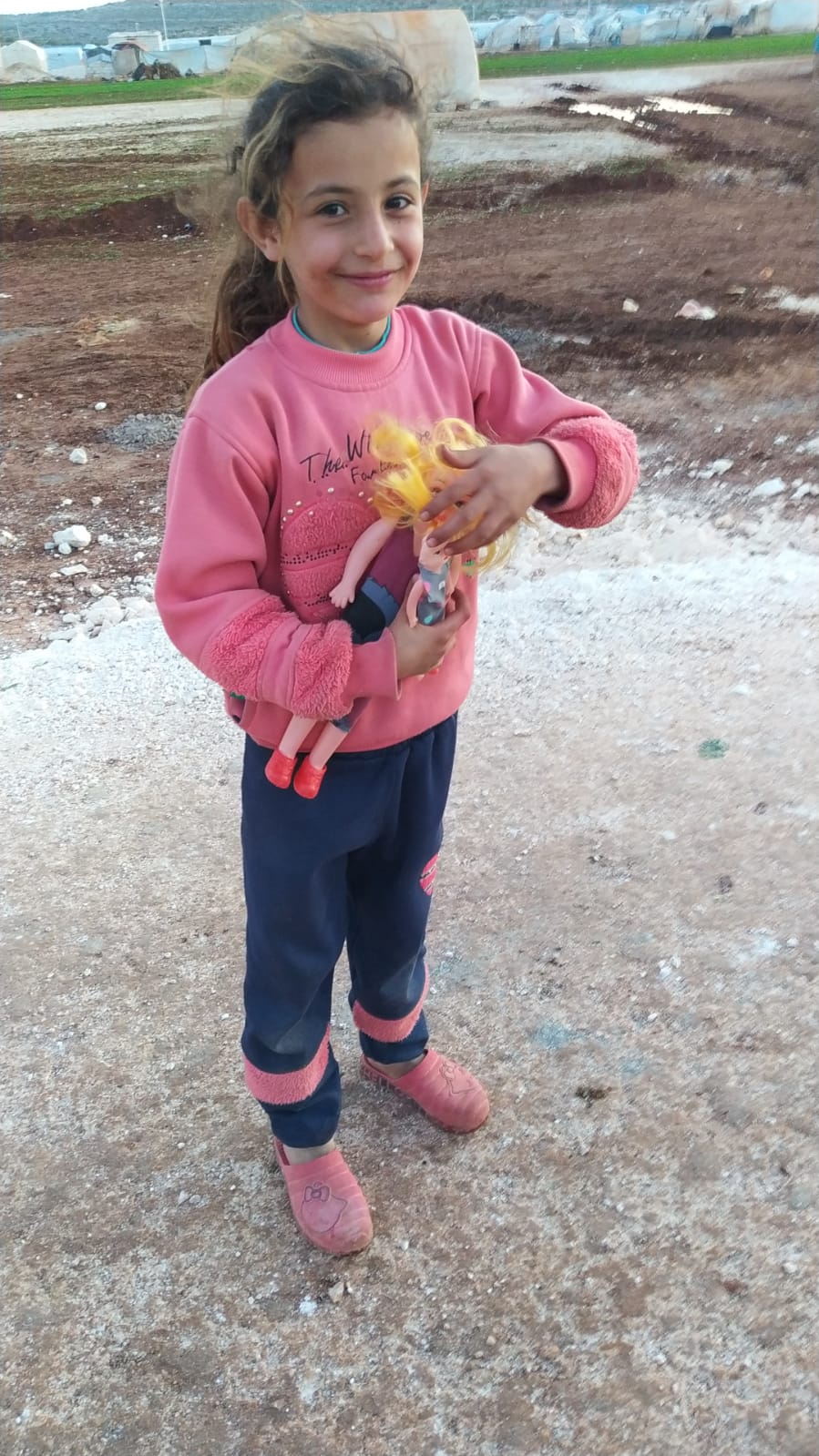 Wir 100 Kinder aus dem Flüchtlingslager „Mariam“ in Syrien
wünschen Dir liebe / lieber .........................................................ALLES GLÜCK DER WELT ZUM GEBURTSTAG Aus Dankbarkeit für die Hilfe, die wir in Deinem Namen von 

….........................................................................erhalten haben.  

Damit hatten 350 Menschen einen Tag lang Essen, Wasser, neue Hoffnung und Kraft. Wir konnten einfach lernen und spielen –
 es war ein Hauch von Himmel auf Erden für uns.
 Bilder und mehr Informationen findest Du auf: www.bildung-frieden.net